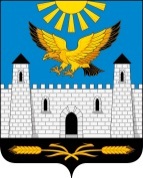                 ГIАЛГIАЙ                                                                    	          РЕСПУБЛИКА                РЕСПУБЛИКА                                                                                  ИНГУШЕТИЯГОРОДСКОЙ СОВЕТ ДЕПУТАТОВ МУНИЦИПАЛЬНОГО ОБРАЗОВАНИЯ ГОРОДСКОЙ ОКРУГ ГОРОД  КАРАБУЛАКЭЛДАРХА ГIАЛА СОВЕТ   386231, РИ, г. Карабулак, ул.Джабагиева, 142, Здание городского Совета тел:88734 44-48-47(ф), e-mail: gorsovet-06@mail.ruРЕШЕНИЕ   №    7/8-3                                                                     "   31     "        июля        2018 г."О внесении изменений в Положение "О комиссии по противодействию коррупции в муниципальном образовании   "Городской округ город Карабулак", утверждённое решением городского Совета депутатов от 14.07.2011 N 9/4-1"В связи с необходимостью внесения уточнений, руководствуясь Федеральным законом от 06.10.2003 г. № 131-ФЗ "Об общих принципах организации местного самоуправления в Российской Федерации", Уставом муниципального образования "Город Карабулак", городской Совет депутатов муниципального образования "Городской округ город Карабулак" решил:          1. Внести в решение городского Совета депутатов муниципального образования "Городской округ город Карабулак" от 14 июля 2011г. №9/4-1 "О комиссии по противодействию коррупции в муниципальном образовании "Городской округ город Карабулак" следующее изменение:       1.1. Приложение №2  к решению городского Совета депутатов муниципального образования "Городской округ город Карабулак" от 14 июля 2011г. №9/4-1 изложить в новой редакции согласно приложению к настоящему решению.          2. Настоящее решение вступает в силу со дня его официального опубликования.Председатель городского Советадепутатов муниципального образования "Городской округ город Карабулак"                                                М.З. Ганиев    Глава муниципального образования "Городской округ город Карабулак"                                                 А.И. БитиевПриложение к решению городского Совета депутатов муниципального образования "Городской округ город Карабулак"от 31 июля 2018 г. №7/8-3"Приложение №2к решению городского Совета  муниципального образования "Городской округ город Карабулак"от 14 июля 2011 г. №9/4-1Состав комиссии по противодействию коррупции в муниципальном образовании "Городской округ город Карабулак"Битиев  Ахмет ИсаевичГлава муниципального образования "Городской округ город Карабулак" - председатель комиссииМартазанов  Магомед АбдулмажитовичЗаместитель главы муниципального образования "Городской округ город Карабулак" - заместитель председателя комиссииМамилова Мадина МикаиловнаУправделами администрации муниципального образования "Городской округ город Карабулак" - секретарь комиссииАушев Мустапа АбдурахмановичЗаместитель председателя городского Совета депутатовМедов Дауд  МурадовичДепутат городского Совета депутатовМартазанов Тимур ЯхьяевичДепутат городского Совета депутатовГалаев Руслан ХаджибекаровичНачальник Контрольного отдела городского Совета депутатов муниципального образования "Городской округ город Карабулак" ГорбаковДжамбулат ВисингиреевичНачальник отдела ГОиЧС администрации муниципального образования "Городской округ город Карабулак"по согласованиюНачальник подразделения ОФСБ РИ по г.Карабулакпо согласованиюНачальник ОБЭП ГОВД по г.Карабулакпо согласованиюРедактор газеты "Керда ха"